ВОПРОСЫ К ЭКЗАМЕНУпо дисциплине«ТЕХНОЛОГИИ ПРОЕКТИРОВАНИЯ СЛОЖНЫХ
ИНФОРМАЦИОННЫХ СИСТЕМ»Осенний семестр 2023-2024 учебного годаСпециальность 1-40 05 01-10 Информационные системы и технологии
(в бизнес-менеджменте)(группы 214301-214302, 214371)Понятие информационной системы.Классификация современных информационных систем и их основные характеристики.Состав основных компонентов (видов обеспечения) информационных систем.Принципы построения информационных систем.Структура информационной системы, состав и назначение подсистем.Этапы создания информационных систем.Понятие жизненного цикла программного обеспечения информационных систем.Процессы жизненного цикла: основные, вспомогательные, организационные.Содержание и взаимосвязь процессов жизненного цикла программного обеспечения информационных систем.Модели жизненного цикла.Возможность формализации и автоматизации отдельных стадий и этапов жизненного цикла.Информационное обеспечение информационных систем.Внемашинное информационное обеспечение.Основные понятия классификации информации.Понятия и основные требования к системе кодирования информации.Состав и содержание операций проектирования классификаторов.Система документации.Внутримашинное информационное обеспечение.Информационная база и способы ее организации.Понятие архитектуры информационных систем. Типы архитектур.Микроархитектура информационной системы.Макроархитектура информационной системы.Модель корпоративной архитектуры.Платформенные архитектуры информационных систем.Понятие и классификация архитектурных стилей.Роль и место стандартизации в проектировании информационных систем.Регламентация процессов проектирования и разработки в отечественных и международных стандартах.Цели и принципы формирования профилей информационных систем.Структура и содержание профилей информационных систем.Функциональные профили информационных систем.Профили жизненного цикла (технологические профили).Процессы формирования, развития и применения профилей информационных систем.Понятия проекта и проектирования информационных систем. Осо-бенности современных проектов информационных систем. Основные сложности при проектировании.Принципы, концепции и аспекты проектирования программного обеспечения информационных систем.Методологии, технологии и методы проектирования программного обеспечения информационных систем.Разработка проектных решений и проектных процедур.Программная инженерия.Современное состояние международных стандартов программной инженерии.Образовательный стандарт программной инженерии SWEBоK.Профессиональные и этические требования. Кодекс этики IEEE-CS/ACM.Методы и средства программной инженерии в проектировании информационных систем.Автоматизированное проектирование информационных систем на основе CASE-технологии.Общие принципы создания программного проекта с помощью CASE-средства.Основные понятия руководства проектом.Планирование и организация работ по проекту.Организация инфраструктуры разработки проекта.Контроль хода выполнения проекта.Управление рисками.Управление проектной документацией.Управление конфигурацией.Каноническое проектирование информационных систем.Стадии и этапы процесса канонического проектирования.Состав работ на предпроектной стадии канонического проектирования.Объекты обследования. Методы организации обследования и сбора материалов обследования, содержание программы обследования.Методы и средства формализации описания существующей информационной системы. Организация анализа материалов обследования.Определение состава автоматизируемых функций, задач и их комплексов.Состав технико-экономического обоснования разработки информационной системы.Разработка требований к информационной системе и её компонентам.Состав Технического задания на проектирование.Состав работ на этапах технического и рабочего проектирования.Описание «Постановки задачи».Содержание технического и рабочего проектов.Состав работ на стадии внедрения, эксплуатации и сопровождения проекта информационной системы.Состав проектной документации.Проектирование баз данных как компонента информационной системы.Проектирование обмена данными.Проектирование приложений как компонента информационных систем.Проектирование инфраструктуры информационных систем.Проектирование защиты и безопасности как компонента информационных систем.Управление проектом на этапе создания детальных проектов компонентов информационных систем.Менеджмент качества ИТ-проекта.Типовое проектирование информационных систем. Понятие типового проекта, предпосылки типизации. Объекты типизации.Методы типового проектирования.Оценка эффективности использования типовых решений.Типовое проектное решение.Классы и структура типового проектного решения.Состав и содержание операций типового элементного проектирования информационной системы.Функциональные пакеты прикладных программ как основа типового проектного решения.Адаптация типовой информационной системы.Методы и средства прототипного проектирования информационной системы.ЛИТЕРАТУРАAmundsen, M. Design and Build Great Web APIs : Robust, Reliable, and Resilient / M. Amundsen. – Pragmatic Bookshelf. – 2020.Code Coverage Tutorial : Branch, Statement, Decision, FSM [Electronic resource]. – 2022. – Mode of access : https://www.guru99.com/codecoverage.html.Davis, A. Bootstrapping Microservices with Docker, Kubernetes, and Terraform / A. Davis. – Manning Shelter Island. – 2021.Poulton, N. The Kubernetes Book / N. Poulton, P. Joglekar. – Leanpub. – 2020.REST API Tutorial [Electronic resource]. – 2022. – Mode of access : https://www.restapitutorial.com/.Rozanski, N. Software Systems Architecture / N. Rozanski, E. Woods. – Addison-Wesley Professional. – 2012.SWEBoK v.3.0 [Electronic resource]. – 2019. – Mode of access : https://www.computer.org/education/bodies-of-knowledge/software-engineering.Буч, Г. Язык UML : руководство пользователя / Г. Буч, Д. Рамбо, И.  Якобсон ; пер. с англ. Н. Мухина. – 2-е изд. – Москва : ДМК Пресс, 2007. – 496 с.Вигерс, К. Разработка требований к программному обеспечению / К. Вигерс, Дж. Битти. / 3-е изд., доп. ; пер. с англ. – Санкт-Петербург : БХВ-Петербург, 2019.Все о Unit testing : методики, понятия, практика [Электронный ресурс]. – 2020. – Режим доступа : https://javarush.ru/groups/posts/2500-vse-o-unit-testing-metodi-ki-ponjatija-praktika.Гагарина, Л. Г. Технология разработки программного обеспечения : учебное пособие / Л. Г. Гагарина, Е. В. Кокорева, Б. Д. Виснадул. – Москва : Форум, ИНФРА-М, 2008. – 400 с. : ил.Гончаренко, А. Н. Интегрированные информационные системы : учебное пособие / А. Н. Гончаренко. – Москва : МИСиС, 2018. – 74 с.Интерфейс : основы проектирования взаимодействия / А. Купер [и др.] ; пер. с англ. – Санкт-Петербург : Питер, 2018. – 720 с.Коцюба, И. Ю. Основы проектирования информационных систем / И. Ю. Коцюба, А. В. Чунаев, А. Н. Шиков. – Санкт Петербург : ИТМО, 2015. – 362 с.Лаврищева, Е. М. Программная инженерия и технологии программирования сложных систем : учебник для вузов / Е. М. Лаврищева. – 2-е изд., испр. и доп. – Москва : Юрайт, 2019. – 432 с.Ларман, К. Применение UML 2.0 и шаблонов проектирования / К. Ларман. – 3-е изд. – Москва : Вильямс, 2007. – 736 с.Липаев, В. В. Документирование сложных программных средств / В. В. Липаев. – М. : Синтег, 2005. – 124.с.Липаев, В. В. Процессы и стандарты жизненного цикла сложных программных средств : справочник / В. В. Липаев. – М. : Синтег, 2006. – 276 с.Макконнелл, С. Профессиональная разработка программного обеспечения / С. Макконнелл ; пер. с англ. – Санкт-Петербург : Символ-Плюс, 2007. – 240 с. ил.Макконнелл, С. Совершенный код : практическое руководство по разработке программного обеспечения / С. Макконнелл. – Санкт-Петербург : Питер ; Москва : Русская редакция, 2007. – 896 с. : ил.Маклаков, С. В. Создание информационных систем с AllFusion Modeling Suite / С. В. Маклаков. – Москва : Диалог-Мифи, 2005. – 432 с.Мартин, Р. Чистый код : создание, анализ и рефакторинг / Р. Мартин. – Санкт-Петербург : Питер, 2014. – 464 с.Орлов, С. А. Программная инженерия : учебник / С. А. Орлов. – 5-е изд., – СПб. : Питер, 2017. – 640 с. : ил.Приёмы объектно-ориентированного проектирования. Паттерны проектирования / Гамма Э. [и др.]. – Санкт-Петербург : Питер, 2019. – 368 с.  Проектирование информационных систем [Электронный ресурс] : электронный ресурс по учебной дисциплине : 1-40 05 01-10. – Минск : БГУИР, 2017 – Режим доступа : https://erud.bsuir.by/kafedra-piks.Халл, Э. Инженерия требований / Э. Халл, К. Джексон, Дж. Дик. – Москва : ДМК Пресс, 2017. – 223 с.Хоп, Г. Шаблоны интеграции корпоративных приложений / Г. Хоп, Б. Вульф ; пер. с англ. – Москва : Вильямс, 2007. – 672 с.Чакон, С. Git для профессионального программиста / С. Чакон, Б. Штрауб. – Санкт Петербург : Питер, 2016. – 496 с.Экономика проектных решений: методические указания по экономическому обоснованию дипломных проектов : учебно-методическое пособие / В. Г. Горовой [и др.]. – Минск : БГУИР, 2021. – 107 с.Вопросы разработала:ТОНКОВИЧ Ирина Николаевна – канд.хим.наук, доцент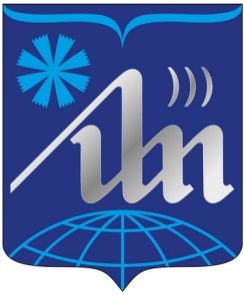 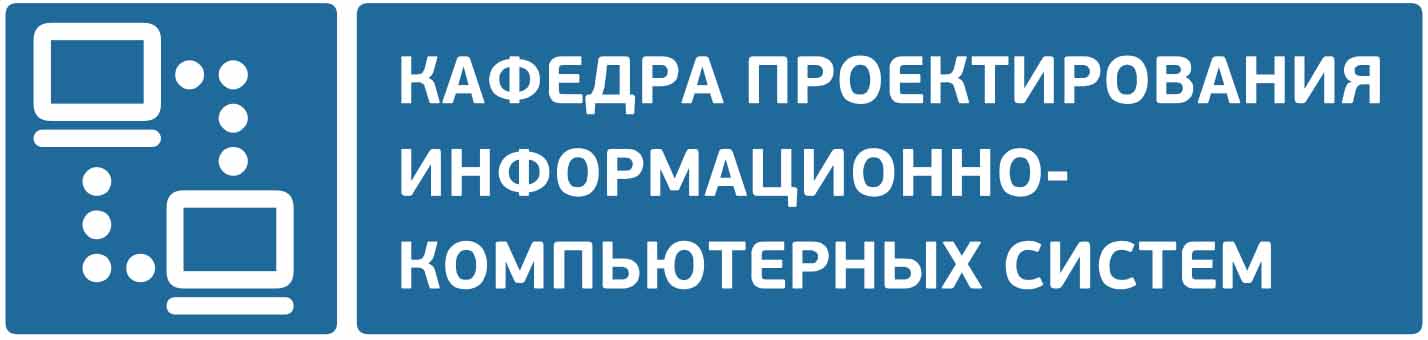 